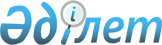 Қазақстан Республикасы Премьер-Министрінің "Қазақстан Республикасында отбасылық қатынастарды, моральдық-этикалық және рухани-адамгершілік құндылықтарды нығайтудың 2015 - 2020 жылдарға арналған жалпыұлттық іс-шаралар жоспарын бекіту туралы" 2014 жылғы 28 қарашадағы № 139-ө және "Қазақстан Республикасында отбасылық қатынастарды, моральдық-этикалық және рухани-адамгершілік құндылықтарды нығайтудың 2015 - 2020 жылдарға арналған жалпыұлттық іс-шаралар жоспарын бекіту туралы" Қазақстан Республикасы Премьер-Министрінің 2014 жылғы 28 қарашадағы № 139-ө өкіміне өзгерістер мен толықтырулар енгізу туралы" 2015 жылғы 7 қыркүйектегі № 78-ө өкімдерінің күші жойылды деп тану туралыҚазақстан Республикасы Премьер-Министрінің 2017 жылғы 1 маусымдағы № 65-ө өкімі
      1. Мыналардың күші жойылды деп танылсын:
      1) "Қазақстан Республикасында отбасылық қатынастарды, моральдық-этикалық және рухани-адамгершілік құндылықтарды нығайтудың 2015 - 2020 жылдарға арналған жалпыұлттық іс-шаралар жоспарын бекіту туралы" Қазақстан Республикасы Премьер-Министрінің 2014 жылғы 28 қарашадағы № 139-ө өкімі;
      2) "Қазақстан Республикасында отбасылық қатынастарды, моральдық-этикалық және рухани-адамгершілік құндылықтарды нығайтудың 2015 - 2020 жылдарға арналған жалпыұлттық іс-шаралар жоспарын бекіту туралы" Қазақстан Республикасы Премьер-Министрінің 2014 жылғы 28 қарашадағы № 139-ө өкіміне өзгерістер мен толықтырулар енгізу туралы" Қазақстан Республикасы Премьер-Министрінің 2015 жылғы 7 қыркүйектегі № 78-ө өкімі.
					© 2012. Қазақстан Республикасы Әділет министрлігінің «Қазақстан Республикасының Заңнама және құқықтық ақпарат институты» ШЖҚ РМК
				
      Премьер-Министр

Б. Сағынтаев
